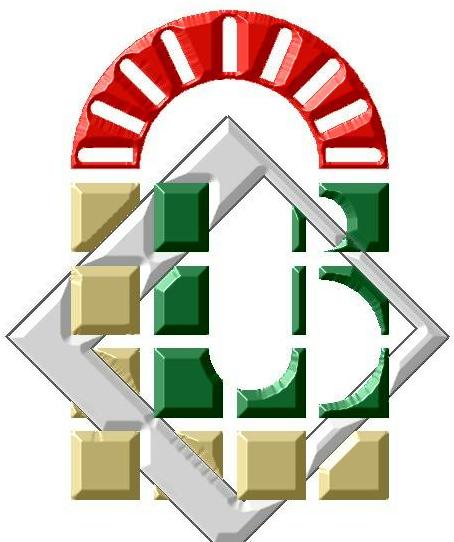 مناقشة أطروحة دكتوراه العلومستناقش أطروحة دكتوراه العلوم للطالب (ة):            الاسم: كمال                         اللقب:بودانة              قسم : العلوم الاجتماعية                         شعبة : علم الاجتماع                      تخصص :علم الاجتماع التنظيموالموسومة بـ  :''دور الرقابة الإدارية في تحقيق التنمية المحلية – دراسة ميدانية بمقر ولاية الجلفة ''وذلك يوم:السبت 05/12/2020 في الساعة:  08:30 صباحا بـــ : قاعة المناقشات بكلية العلوم الإنسانية والاجتماعية .أمام لجنة المناقشة المكونة من :الصفةالجامعةالرتبةالاسم واللقبالرقمرئيسابسكرةأستاذنبيل حليلو01مشرفا و مقررابسكرةأستاذعبد العالي دبلة 02مناقشابسكرةأستاذ محاضر (أ)عباسي يزيد 03مناقشامناقشامناقشاباتنةالأغواطالأغواطأستاذ أستاذ أستاذ محاضر (أ)مصطفى عوفيدلاسي محمدبن سليم حسين040506